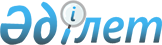 О внесении изменений в решение Кызылжарского районного маслихата Северо-Казахстанской области от 25 декабря 2019 года № 49/1 "Об утверждении Кызылжарского районного бюджета на 2020-2022 годы"Решение Кызылжарского районного маслихата Северо-Казахстанской области от 22 декабря 2020 года № 59/2. Зарегистрировано Департаментом юстиции Северо-Казахстанской области 24 декабря 2020 года № 6847
      В соответствии со статьями 106 и 109 Бюджетного кодекса Республики Казахстан от 4 декабря 2008 года, подпунктом 1) пункта 1 статьи 6 Закона Республики Казахстан от 23 января 2001 года "О местном государственном управлении и самоуправлении в Республике Казахстан" Кызылжарский районный маслихат Северо-Казахстанской области РЕШИЛ:
      1. Внести в решение Кызылжарского районного маслихата Северо-Казахстанской области "Об утверждении Кызылжарского районного бюджета на 2020-2022 годы" от 25 декабря 2019 года № 49/1 (опубликовано 31 декабря 2019 года в Эталонном контрольном банке нормативных правовых актов Республики Казахстан в электронном виде, зарегистрировано в Реестре государственной регистрации нормативных правовых актов под № 5766) следующие изменения:
      пункт 1 изложить в новой редакции:
      "1. Утвердить Кызылжарский районный бюджет на 2020-2022 годы согласно приложениям 1, 2 и 3 к настоящему решению соответственно, в том числе на 2020 год в следующих объемах:
      1) доходы – 10 870 275 тысяч тенге:
      налоговые поступления – 920 239,8 тысяч тенге;
      неналоговые поступления – 15 608,9 тысяч тенге;
      поступления от продажи основного капитала – 50 442 тысяч тенге;
      поступления трансфертов – 9 883 984,3 тысяч тенге; 
      2) затраты – 10 918 501,7 тысяч тенге; 
      3) чистое бюджетное кредитование – 1 152 873 тысяч тенге:
      бюджетные кредиты – 1 202 709 тысяч тенге;
      погашение бюджетных кредитов – 49 836 тысяч тенге;
      4) сальдо по операциям с финансовыми активами – 0 тысяч тенге:
      приобретение финансовых активов – 0 тысяч тенге;
      поступления от продажи финансовых активов государства – 0 тысяч тенге;
      5) дефицит (профицит) бюджета – -1 201 099,7 тысяч тенге;
      6) финансирование дефицита (использование профицита) бюджета – 1 201 099,7 тысяч тенге:
      поступление займов – 1 202 697 тысяч тенге;
      погашение займов – 49 836 тысяч тенге;
      используемые остатки бюджетных средств – 48 238,7 тысяч тенге.";
      приложения 1 к указанному решению изложить в новой редакции согласно приложению к настоящему решению.
      2. Настоящее решение вводится в действие с 1 января 2020 года. Кызылжарский районный бюджет на 2020 год
					© 2012. РГП на ПХВ «Институт законодательства и правовой информации Республики Казахстан» Министерства юстиции Республики Казахстан
				
      Председатель сессии
Кызылжарского районного маслихата
Северо-Казахстанской области

Н. Рахимов

      Секретарь
Кызылжарского районного маслихата
Северо-Казахстанской области

А. Молдахметова
Приложение к решениюКызылжарского районного маслихатаСеверо-Казахстанской областиот 22 декабря 2020 года№ 59/2Приложение 1 к решениюКызылжарский районный маслихатСеверо-Казахстанской областиот 25 декабря 2019 года№ 49/1
Категория
Категория
Наименование
Сумма, тысяч тенге
Класс
Наименование
Сумма, тысяч тенге
Подкласс
Наименование
Сумма, тысяч тенге
1
2
3
4
5
1) Доходы
10 870 275
1
Налоговые поступления
920 239,8
03
Социальный налог
518 092,8
1
Социальный налог
518 092,8
04
Налоги на собственность
322 982
1
Налоги на имущество
321 606
5
Единый земельный налог
1 376
05
Внутренние налоги на товары, работы и услуги
71 589
2
Акцизы
5 893
3
Поступления за использование природных и других ресурсов
53 658
4
Сборы за ведение предпринимательской и профессиональной деятельности
12 038
08
Обязательные платежи, взимаемые за совершение юридически значимых действий и (или) выдачу документов уполномоченными на то государственными органами или должностными лицами
7 576
1
Государственная пошлина
7 576
2
Неналоговые поступления
15 608,9
01
Доходы от государственной собственности
8 669,9
5
Доходы от аренды имущества, находящегося в государственной собственности
7 650
7
Вознаграждения по кредитам, выданным из государственного бюджета
107,9
9
Прочие доходы от государственной собственности
912
04
Штрафы, пени, санкции, взыскания, налагаемые государственными учреждениями, финансируемыми из государственного бюджета, а также содержащимися и финансируемыми из бюджета (сметы расходов) Национального Банка Республики Казахстан
1 534
1
Штрафы, пени, санкции, взыскания, налагаемые государственными учреждениями, финансируемыми из государственного бюджета, а также содержащимися и финансируемыми из бюджета (сметы расходов) Национального Банка Республики Казахстан, за исключением поступлений от организаций нефтяного сектора и в Фонд компенсации потерпевшим
1 534
06
Прочие неналоговые поступления
5 405
1
Прочие неналоговые поступления
5 405
3
Поступления от продажи основного капитала
50 442
01
Продажа государственного имущества, закрепленного за государственными учреждениями
8 377
1
Продажа государственного имущества, закрепленного за государственными учреждениями
8 377
03
Продажа земли и нематериальных активов
42 065
1
Продажа земли
40 000
2
Продажа нематериальных активов
2 065
4
Поступления трансфертов
9 883 984,3
02
Трансферты из вышестоящих органов государственного управления
9 883 984,3
2
Трансферты из областного бюджета
9 883 984,3
Функциональная группа
Функциональная группа
Функциональная группа
Наименование
Сумма, тысяч тенге
Администратор бюджетных программ
Администратор бюджетных программ
Наименование
Сумма, тысяч тенге
Программа
Наименование
Сумма, тысяч тенге
1
2
3
4
5
2) Затраты
10 918 501,7
01
Государственные услуги общего характера
2 146 468,6
112
Аппарат маслихата района (города областного значения)
18 730,0
001
Услуги по обеспечению деятельности маслихата района (города областного значения)
18 730,0
122
Аппарат акима района (города областного значения)
140 781,6
001
Услуги по обеспечению деятельности акима района (города областного значения)
139 768,4
003
Капитальные расходы государственного органа
1 013,2
459
Отдел экономики и финансов района (города областного значения)
241 984,0
003
Проведение оценки имущества в целях налогообложения
1 803,5
010
Приватизация, управление коммунальным имуществом, постприватизационная деятельность и регулирование споров, связанных с этим
4 392,7
001
Услуги по реализации государственной политики в области формирования и развития экономической политики, государственного планирования, исполнения бюджета и управления коммунальной собственностью района (города областного значения)
123 007,3
113
Целевые текущие трансферты нижестоящим бюджетам
112 780,5
495
Отдел архитектуры, строительства, жилищно-коммунального хозяйства, пассажирского транспорта и автомобильных дорог района (города областного значения)
1 744 973,0
001
Услуги по реализации государственной политики на местном уровне в области архитектуры, строительства, жилищно-коммунального хозяйства, пассажирского транспорта и автомобильных дорог
49 418,0
113
Целевые текущие трансферты нижестоящим бюджетам
1 695 555,0
02
Оборона
19 136,9
122
Аппарат акима района (города областного значения)
19 136,9
005
Мероприятия в рамках исполнения всеобщей воинской обязанности
8 380
006
Предупреждение и ликвидация чрезвычайных ситуаций масштаба района (города областного значения)
10 458
007
Мероприятия по профилактике и тушению степных пожаров районного (городского) масштаба, а также пожаров в населенных пунктах, в которых не созданы органы государственной противопожарной службы
298,9
03
Общественный порядок, безопасность, правовая, судебная, уголовно-исполнительная деятельность
840
495
Отдел архитектуры, строительства, жилищно-коммунального хозяйства, пассажирского транспорта и автомобильных дорог района (города областного значения)
840
019
Обеспечение безопасности дорожного движения в населенных пунктах
840
04
Образование
5 216 061,6
464
Отдел образования района (города областного значения)
482 881,4
009
Обеспечение деятельности организаций дошкольного воспитания и обучения
118 805,0
040
Реализация государственного образовательного заказа в дошкольных организациях образования
364 076,4
457
Отдел культуры, развития языков, физической культуры и спорта района (города областного значения)
82 093,0
017
Дополнительное образование для детей и юношества по спорту
82 093,0
464
Отдел образования района (города областного значения)
4 370 556,9
003
Общеобразовательное обучение
4 296 753,0
006
Дополнительное образование для детей
73 803,9
464
Отдел образования района (города областного значения)
280 530,3
001
Услуги по реализации государственной политики на местном уровне в области образования
19 039,6
005
Приобретение и доставка учебников, учебно-методических комплексов для государственных учреждений образования района (города областного значения)
79 211
015
Ежемесячные выплаты денежных средств опекунам (попечителям) на содержание ребенка-сироты (детей-сирот), и ребенка (детей), оставшегося без попечения родителей
16 084,2
022
Выплата единовременных денежных средств казахстанским гражданам, усыновившим (удочерившим) ребенка (детей)-сироту и ребенка (детей), оставшегося без попечения родителей
418
023
Методическая работа
28 447,7
029
Обследование психического здоровья детей и подростков и оказание психолого-медико-педагогической консультативной помощи населению
17 050,7
067
Капитальные расходы подведомственных государственных учреждений и организаций
120 279,1
06
Социальная помощь и социальное обеспечение
599 159,4
451
Отдел занятости и социальных программ района (города областного значения)
117 287,0
005
Государственная адресная социальная помощь
117 287,0
464
Отдел образования района (города областного значения)
24 075,7
030
Содержание ребенка (детей), переданного патронатным воспитателям
16 888,5
031
Государственная поддержка по содержанию детей-сирот и детей, оставшихся без попечения родителей, в детских домах семейного типа и приемных семьях
7 187,2
451
Отдел занятости и социальных программ района (города областного значения)
457 796,7
002
Программа занятости
167 789,9
007
Социальная помощь отдельным категориям нуждающихся граждан по решениям местных представительных органов
45 043,3
010
Материальное обеспечение детей-инвалидов, воспитывающихся и обучающихся на дому
563
014
Оказание социальной помощи нуждающимся гражданам на дому
140 316
017
Обеспечение нуждающихся инвалидов обязательными гигиеническими средствами и предоставление услуг специалистами жестового языка, индивидуальными помощниками в соответствии с индивидуальной программой реабилитации инвалида
5 066
023
Обеспечение деятельности центров занятости населения
47 238,5
001
Услуги по реализации государственной политики на местном уровне в области обеспечения занятости и реализации социальных программ для населения
31 213
011
Оплата услуг по зачислению, выплате и доставке пособий и других социальных выплат
2 386
050
Обеспечение прав и улучшение качества жизни инвалидов в Республике Казахстан
18 181
07
Жилищно-коммунальное хозяйство
790 553,6
451
Отдел занятости и социальных программ района (города областного значения)
19 755,0
070
Возмещение платежей населения по оплате коммунальных услуг в режиме чрезвычайного положения в Республике Казахстан
19 755,0
464
Отдел образования района (города областного значения)
75 783,4
026
 Ремонт объектов городов и сельских населенных пунктов в рамках Государственной программы развития продуктивной занятости и массового предпринимательства на 2017 – 2021 годы "Еңбек"
75 783,4
495
Отдел архитектуры, строительства, жилищно-коммунального хозяйства, пассажирского транспорта и автомобильных дорог района (города областного значения)
562 427,5
007
Проектирование и (или) строительство, реконструкция жилья коммунального жилищного фонда
147 040,6
098
Приобретение жилья коммунального жилищного фонда
415 386,9
495
Отдел архитектуры, строительства, жилищно-коммунального хозяйства, пассажирского транспорта и автомобильных дорог района (города областного значения)
132 587,7
013
Развитие коммунального хозяйства
77 795,7
016
Функционирование системы водоснабжения и водоотведения
28 555
058
Развитие системы водоснабжения и водоотведения в сельских населенных пунктах
36 005
08
Культура, спорт, туризм и информационное пространство
230 900,8
457
Отдел культуры, развития языков, физической культуры и спорта района (города областного значения)
49 358,5
003
Поддержка культурно-досуговой работы
46 504,5
009
Проведение спортивных соревнований на районном (города областного значения) уровне
109
010
Подготовка и участие членов сборных команд района (города областного значения) по различным видам спорта на областных спортивных соревнованиях
2745
457
Отдел культуры, развития языков, физической культуры и спорта района (города областного значения)
58 199
006
Функционирование районных (городских) библиотек
54 845
007
Развитие государственного языка и других языков народа Казахстана
3 354
456
Отдел внутренней политики района (города областного значения)
18 351,5
002
Услуги по проведению государственной информационной политики
18 351,5
457
Отдел культуры, развития языков, физической культуры и спорта района (города областного значения)
75 377,4
001
Услуги по реализации государственной политики на местном уровне в области культуры, развития языков, физической культуры и спорта
18 581,8
032
Капитальные расходы подведомственных государственных учреждений и организаций
1 000
113
Целевые текущие трансферты нижестоящим бюджетам
55 795,6
456
Отдел внутренней политики района (города областного значения)
30 057,5
001
Услуги по реализации государственной политики на местном уровне в области информации, укрепления государственности и формирования социального оптимизма граждан
22 617,5
003
Реализация мероприятий в сфере молодежной политики
7 440
10
Сельское, водное, лесное, рыбное хозяйство, особо охраняемые природные территории, охрана окружающей среды и животного мира, земельные отношения
118 021,8
459
Отдел экономики и финансов района (города областного значения)
26 428,8
099
Реализация мер по оказанию социальной поддержки специалистов
26 428,8
811
Отдел сельского хозяйства, предпринимательства и ветеринарии района (города областного значения)
71 114,3
001
Услуги по реализации государственной политики на местном уровне в сфере сельского хозяйства, предпринимательства и ветеринарии
35 114,3
005
Возмещение владельцам стоимости изымаемых и уничтожаемых больных животных, продуктов и сырья животного происхождения
11 823
009
Проведение противоэпизоотических мероприятий
24 177
463
Отдел земельных отношений района (города областного значения)
20 478,7
001
Услуги по реализации государственной политики в области регулирования земельных отношений на территории района (города областного значения)
20 478,7
12
Транспорт и коммуникации
547 814,6
495
Отдел архитектуры, строительства, жилищно-коммунального хозяйства, пассажирского транспорта и автомобильных дорог района (города областного значения)
547 814,6
023
Обеспечение функционирования автомобильных дорог
14 420,4
034
Реализация приоритетных проектов транспортной инфраструктуры
516 022,2
045
Капитальный и средний ремонт автомобильных дорог районного значения и улиц населенных пунктов
17 372,0
13
Прочие
1 009 721,4
459
Отдел экономики и финансов района (города областного значения)
40 575
012
Резерв местного исполнительного органа района (города областного значения)
40 575
464
 Отдел образования района (города областного значения)
453 028,8
077
Реализация мероприятий по социальной и инженерной инфраструктуре в сельских населенных пунктах в рамках проекта "Ауыл-Ел бесігі"
320 353,8
096
Выполнение государственных обязательств по проектам государственно-частного партнерства
132 675
495
Отдел архитектуры, строительства, жилищно-коммунального хозяйства, пассажирского транспорта и автомобильных дорог района (города областного значения)
516 117,6
079
Развитие социальной и инженерной инфраструктуры в сельских населенных пунктах в рамках проекта "Ауыл-Ел бесігі"
496 639,8
055
Развитие индустриальной инфраструктуры в рамках Государственной программы поддержки и развития бизнеса "Дорожная карта бизнеса-2025"
19 477,8
14
Обслуживание долга
107,9
459
Отдел экономики и финансов района (города областного значения)
107,9
021
Обслуживание долга местных исполнительных органов по выплате вознаграждений и иных платежей по займам из областного бюджета
107,9
15
Трансферты
239 715,1
459
Отдел экономики и финансов района (города областного значения)
239 715,1
006
Возврат неиспользованных (недоиспользованных) целевых трансфертов
7 667,8
038
Субвенции
213 583
054
Возврат сумм неиспользованных (недоиспользованных) целевых трансфертов, выделенных из республиканского бюджета за счет целевого трансферта из Национального фонда Республики Казахстан
18 464,3
3) Чистое бюджетное кредитование
1 152 873
Бюджетные кредиты
1 202 709
06
Социальная помощь и социальное обеспечение
359 067,2
495
Отдел архитектуры, строительства, жилищно-коммунального хозяйства, пассажирского транспорта и автомобильных дорог района (города областного значения)
359 067,2
088
Кредитование бюджетов города районного значения, села, поселка, сельского округа для финансирования мер в рамках Дорожной карты занятости
359 067,2
07
Жилищно-коммунальное хозяйство
241 092,8
457
Отдел культуры, развития языков, физической культуры и спорта района (города областного значения))
34 803
024
Ремонт объектов городов и сельских населенных пунктов в рамках Государственной программы развития продуктивной занятости и массового предпринимательства на 2017 – 2021 годы "Еңбек"
34 803
464
Отдел образования района (города областного значения)
61 335
026
Ремонт объектов городов и сельских населенных пунктов в рамках Государственной программы развития продуктивной занятости и массового предпринимательства на 2017 – 2021 годы "Еңбек"
61 335
495
Отдел архитектуры, строительства, жилищно-коммунального хозяйства, пассажирского транспорта и автомобильных дорог района (города областного значения)
144 954,8
033
Проектирование, развитие и (или) обустройство инженерно-коммуникационной инфраструктуры
105 807,7
026
 Организация эксплуатации тепловых сетей, находящихся в коммунальной собственности районов (городов областного значения)
39 147,1
10
Сельское, водное, лесное, рыбное хозяйство, особо охраняемые природные территории, охрана окружающей среды и животного мира, земельные отношения
224 030
459
Отдел экономики и финансов района (города областного значения)
224 030
018
Бюджетные кредиты для реализации мер социальной поддержки специалистов
224 030
12
Транспорт и коммуникации
378 519
495
Отдел архитектуры, строительства, жилищно-коммунального хозяйства, пассажирского транспорта и автомобильных дорог района (города областного значения)
378 519
023
Обеспечение функционирования автомобильных дорог
37 930,2
045
Капитальный и средний ремонт автомобильных дорог районного значения и улиц населенных пунктов
340 588,8
Категория
Категория
Категория
Наименование
Сумма, тысяч тенге
Класс
Класс
Наименование
Сумма, тысяч тенге
Подкласс
Наименование
Сумма, тысяч тенге
5
Погашение бюджетных кредитов
49 836
01
Погашение бюджетных кредитов
49 836
1
Погашение бюджетных кредитов, выданных из государственного бюджета
49 836
4) Сальдо по операциям с финансовыми активами
0
Приобретение финансовых активов
0
6
Поступления от продажи финансовых активов государства
0
5) Дефицит (профицит) бюджета
-1 201 099,7
6) Финансирование дефицита (использование профицита) бюджета
1 201 099,7
7
Поступления займов
1 202 697
01
Внутренние государственные займы
1 202 697
2
Договоры займа
1 202 697
Функциональная группа
Функциональная группа
Функциональная группа
Наименование
Сумма, тысяч тенге
Администратор бюджетных программ
Администратор бюджетных программ
Наименование
Сумма, тысяч тенге
Программа
16
Погашение займов
49 836
459
Отдел экономики и финансов района (города областного значения)
49 836
005
Погашение долга местного исполнительного органа перед вышестоящим бюджетом
49 836
Категория
Категория
Категория
Наименование
Сумма, тысяч тенге
Класс
Класс
Наименование
Сумма, тысяч тенге
Подкласс
Наименование
Сумма, тысяч тенге
8
Используемые остатки бюджетных средств
48 238,7
01
Остатки бюджетных средств
48 238,7
1
Свободные остатки бюджетных средств
48 238,7